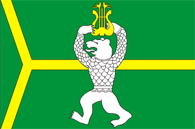 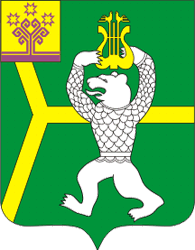                     Чадукасинское сельское поселение                                                              Красноармейского района                             Чувашской Республики                               Муниципальная газета         Чадукасинский                                         вестник       Выпуск  № 4                                                                                   02 марта 2021 годаВ номере:1. Протокол публичного слушания по  проекту решения «О внесении  изменений в Правила землепользования и застройки  Чадукасинского  сельского поселения Красноармейского района, утверждённое решением Собрания депутатов от 19.05.2017г. №С-17/2ПРОТОКОЛпубличного слушания по  проекту решения «О внесении  изменений в Правила землепользования и застройки  Чадукасинского  сельского поселения Красноармейского района, утверждённое решением Собрания депутатов от 19.05.2017г. №С-17/2»2 марта 2021 года                                                                                  д. Чадукасы                                                                 Время открытия: 11.00 час.	Время закрытия: 12.00 час.                                                                                        Место проведения: администрация   	Чадукасинского сельского	поселения	 Председательствующий: Михайлов Г.В.	 Ответственные за подготовку и             	 Проведение публичного слушания:	 ведущий- специалист эксперт	 администрации Чадукасинского	 сельского поселения	 Количество участников публичного 	 Слушания: 35 чел.ПОВЕСТКА ДНЯ ПУБЛИЧНОГО СЛУШАНИЯ1.Рассмотрение и обсуждение проекта о внесении изменений в Правила землепользования и застройки Чадукасинского сельского поселения Красноармейского района, утверждённое решением Собрания депутатов от 19.05.2017г. №С-17/2	СЛУШАЛИ: Председательствующий Михайлов Г. В.:глава Чадукасинского сельского поселения Г. В. Михайлов проинформировал участников публичных слушаний о содержании проекта внесения изменений в Правила землепользования и застройки Чадукасинского сельского поселения Красноармейского района, утверждённое решением Собрания депутатов от 19.05.2017г. №С-17/2.По окончанию доклада вопросов от участников слушания не поступило.По поводу предложения проекта внесения изменений в Правила землепользования и застройки Чадукасинского сельского поселения Красноармейского района, утверждённое решением Собрания депутатов от 19.05.2017г. №С-17/2, желающих выступить не было, и предложили поддержать предложение председателя собрания.РЕШИЛИ:По результатам публичного слушания одобрить предлагаемый проект внесения изменений  в Правила землепользования и застройки  Чадукасинского  сельского поселения Красноармейского района, утверждённое решением Собрания депутатов от 19.05.2017г. №С-17/2. Рекомендовать Собранию депутатов Чадукасинского сельского поселения Красноармейского района Чувашской Республики утвердить проект внесения изменений в Правила землепользования и застройки  Чадукасинского  сельского поселения Красноармейского района, утверждённое решением Собрания депутатов от 19.05.2017г. №С-17/2.  За данное решение проголосовали единогласно все участники публичного слушания.Решение принято единогласно (за - 35 человек, против-0, воздержались - 0).Председательствующийглава администрацииЧадукасинского сельского поселения	Г.В. МихайловСекретарь                                                                          Г.Ю ЕгороваМуниципальная газета «Чадукасинский вестник»Учредитель – администрация Чадукасинского сельского поселения Красноармейского района Чувашской РеспубликиГлавный редактор  -Егорова Г.ЮАдрес редакции:429623Чувашская РеспубликаКрасноармейский районд. Чадукасы,ул. 40 лет Победы, дом № 3Телефон(83530) 39-2-16Эл. почта:Sao-chaduk@cap.ruМуниципальная газета «Чадукасинский вестник»Учредитель – администрация Чадукасинского сельского поселения Красноармейского района Чувашской РеспубликиГлавный редактор  -Егорова Г.ЮАдрес редакции:429623Чувашская РеспубликаКрасноармейский районд. Чадукасы,ул. 40 лет Победы, дом № 3Тираж – 10 экз.Объем –2 п.л.А4Газета предназначена для опубликования муниципальных правовых актов, выходит по мере необходимости и распространяется бесплатно.Газета предназначена для опубликования муниципальных правовых актов, выходит по мере необходимости и распространяется бесплатно.Газета предназначена для опубликования муниципальных правовых актов, выходит по мере необходимости и распространяется бесплатно.